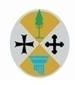 Consiglio regionale della CalabriaMODULO PROPOSTE E/O OSSERVAZIONIAGGIORNAMENTO PTPCT 2021-2023Il proponente (nome e cognome) ___________________________________________________, in qualità di soggetto interessato all’adozione del Piano triennale per la prevenzione della corruzione e della trasparenza 2021-2023 del Consiglio regionale della Calabria_________________________________________________________(specificare tipologia soggetto, eventuale Ente e/o organizzazione di appartenenza, ecc.) informato dell’aggiornamento del PTPCT 2021-2023 con procedura di consultazione pubblica, a garanzia della legalità e del rispetto delle norme in materia di trasparenza;formula le seguenti proposte e/o osservazioni relative al PTPCT 2021-2023:Informativa sul trattamento dei dati personali ai sensi dell’art. 13 del Reg. (UE) 2016/6791. Finalità e base giuridica del trattamento I dati personali verranno trattati per lo svolgimento di attività connesse al presente procedimento nel rispetto dei principi di cui all’art. 5 del Reg. (UE). La base giuridica del trattamento è costituita dalle disposizioni di cui alla legge 6 novembre 2012, n. 190 recante “Disposizioni per la prevenzione della corruzione e dell’illegalità nella pubblica amministrazione”. 2. Natura del conferimento Il conferimento dei dati è obbligatorio e il rifiuto a fornirli comporterà l’impossibilità di dar corso alla procedura stessa e ai conseguenti adempimenti.3. Modalità del trattamento In relazione alle finalità di cui sopra, il trattamento dei dati personali avverrà con modalità informatiche e manuali, in modo da garantire la riservatezza e la sicurezza degli stessi. 4. Categorie di soggetti ai quali i dati personali possono essere comunicati o che possono venirne a conoscenzaI dati forniti saranno comunicati ai soggetti che agiscono sotto l’autorità del Titolare, nonché ai dipendenti e collaboratori, anche esterni, del Titolare che forniscono servizi strumentali alle finalità di cui sopra (come, ad esempio, servizi informatici, tecnici), che agiranno in qualità di Incaricato del trattamento. I dati personali potranno essere comunicati ad altri soggetti pubblici e/o privati unicamente in forza di una disposizione di legge o di regolamento che lo preveda. 5. Diritti dell’interessato All’interessato saranno riconosciuti i diritti di cui agli artt. 15 e ss. del Reg. (UE) 2016/679 e, in particolare, il diritto di accedere ai propri dati personali (art. 15), di chiederne la rettifica e l’aggiornamento se inesatti o incompleti (art. 16), la cancellazione ovvero il “diritto all’oblio” (art. 17), la limitazione di trattamento (art. 18) e l’opposizione al loro trattamento (art. 21). Gli interessati potranno, laddove ricorrano i presupposti, inoltrare eventuale reclamo al Garante per la protezione dei dati personali. 6. Titolare del trattamento, soggetti autorizzati al trattamento e Responsabile della Protezione dei Dati Titolare del trattamento dei dati: Consiglio regionale della Calabria; e-mail: titolaretrattamentodat@consrc.it; PEC: consiglioregionale@pec.consrc.it; con sede in via Cardinale Portanova 89123 -  Reggio Calabria; soggetto autorizzato al trattamento dei dati personali sotto l’autorità del titolare: Responsabile per la prevenzione della corruzione e della trasparenza pro tempore c/o Consiglio regionale della Calabria: trasparenza@consrc.it; Responsabile della Protezione dei Dati: e-mail: rpd@consrc.it; PEC: rpd@pec.consrc.it.Data _______________________________Firma_____________________________